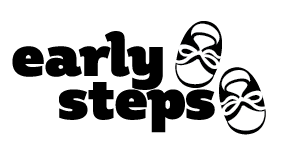 Western PanhandlePROGRESS SUMMARYChild’s Name:____________________________________                                     Date:___________________________________ DOB:_____________________________________________			     Provider:______________________________Authorization dates:     from__________________ to __________________  # of visits authorized:______________________# of missed visits___________________________     Reason for missed visits____________________________________________________________________________________________________________________________________________________________________________________________________OUTCOME FROM IFSP:#1#2PROGRESS:NEW RECOMMENDATIONS:RECOMMENDATIONS- ASSISTIVE TECH:Provider’s signature: __________________________________       Date:_____________________________________                            GoalsCurrent Status                            GoalsCurrent Status